Қазтұтынуодағы Қарағанды университеті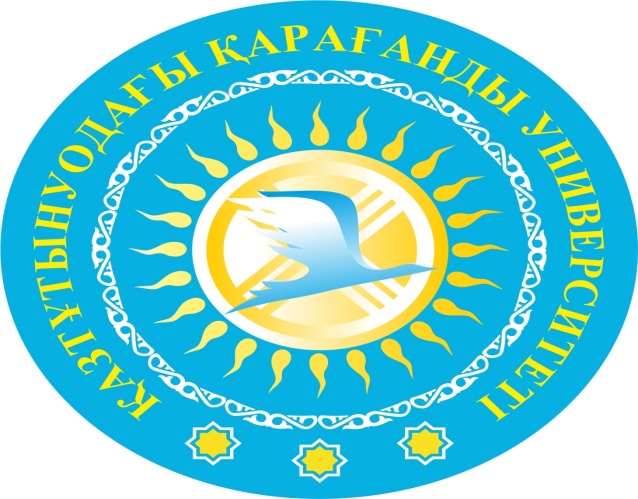 Элективті пәндердің каталогыБІЛІМ БЕРУ БАҒДАРЛАМАСЫ6В01401 «Құқық және экономика негіздері»(оқу мерзімі – 3 жыл, оқу тілі – қазақ)Қарағанды – 2021-2022Қазтұтынуодағы Қарағанды университетінің оқу-әдістемелік кеңесімен ұсынылған элективті пәндер каталогы (хаттама №4  28. 01. 2021ж.). Қарағанды, ҚҚУ 2021.Каталог өзіне элективтік пәндер тізімін (таңдау бойынша компонентті), сондай-ақ мамандық бойынша олардың бағдарламаларының қысқаша курсын қосады. ҚҚУ оқытушылары мен студенттеріне арналған.СТУДЕНТКЕ ЕСКЕРТПЕҚазтұтынуодағы Қарағанды университетінің құрметті студенті!Сіздердің алдарыңызға Элективтік оқу пәндерінің каталогы ұсынылуда.Бұл жүйеленген аннтотацияланған элективті оқу пәндерінің тізбесі. Ол сіздерге оқудың жеке кеңістігін өзіндік, жылдам, иілгіш және жанжақты қалыптастыру мүмкіндігін жасау мақсатымен құралған. Бұл сіздердің жеке оқу жоспарларыңызды жасау үшін көмекші болып табылады.Оқытудың кредитті техгологиясы кезінде барлық оқу пәндері 3 циклға бөлінеді – Жалпы білім беру (ЖББ), Базалық (БП) және Профильденген (ПП). Бұл циклдардың  әрқайсысының ішіндегі оқу пәндері 2 түрге бөлінеді – Міндетті компонент және Таңдау бойынша компонент (элективтік, яғни таңдамалы оқу пәндері).Міндетті компонент пәндері мамандық бойынша білім берудің Мемлекеттік жалпыға міндетті стандартымен бекітілген және берілген мамандықтың барлық студенттерімен оқытылады.Элективтік оқу пәндері Сіздерге оқу үшін кафедралармен ұсынылады. Элективтік оқу пәндерінің тізбесінен сіздер өздеріңізге қызықтыларын таңдап алуларыңызға болады. Сонымен, Сіздің жеке оқу жоспарыңыз оқу пәндерінің әр циклы бойынша өзіне 2 бөлімді қосады: Міндетті компонент және Таңдау бойынша компонент (элективті оқу пәндері). Өздеріңіздің жеке оқу жоспарларыңызға қосу үшін элекивті оқу пәндерінің Каталогы көмегімен қалай таңдау қажет?Тізімнен өзіңіздің курсыңыз бен оқу семестріңізді тауып алыңыз.Типтік оқу жоспарымен элективті оқу пәндеріне барлығы қанша кредит бөлінетінін біліңіз.Элективті оқу пәнінің тізімімен танысыңыз. Оқу пәндері сәйкес нөмірімен таңдау бойынша курстарға біріктірілгендігіне көңіліңізді аударыңыз. Элективті пәндердің әр тобынан тек қана бір элективті оқу пәндерін таңдауға болады. Сіздерді қызықтырған элективті оқу пәндерінің түсініктемелерін оқыңыз және өзіңіздің таңдауыңызды жасаңыз. Сідердің таңдаған кредит саны Типтік оқу бағдарламасы бойынша талап етілген санға сәйкес келетіндігін тексеріңіз.Сіздерге элективті оқу пәндерін таңдауға көмекті сіздің эдвайзеріңіз жүзеге асырады. ЭЛЕКТИВТІ ПӘНДЕРТаңдау бойынша курс  1Қазақстан Республикасының мемлекет және құқық тарихыПререквизиттері: Қазақстан тарихы, Адам, қоғам, құқық.Постреквизиттер: ҚР Азаматтық құқығы, ҚР әкімшілік құқығы. ҚР Еңбек құқығыМақсаты: Қазақстанда мемлекет пен құқықтың пайда болу, қалыптасу және даму тарихы, студенттердің тарихи-патриоттық санасы туралы тұтас түсінік қалыптастыру.Курстың қысқаша сипаттамасы:ҚР Мемлекет және құқық тарихы: пәні, әдістері, мақсаттары мен міндеттері, тарихнамасы. Пайда болуы мен дамуы алғашқы мемлекеттік құрылымдар. Қазақстан аумағындағы раннефеодальды монархиялар. Империя Шыңғыс хан және мемлекеттік білім беру. Қазақ хандығының құрылуы. XV-XVIII ғғ. қазақ хандығының саяси құрылысы XV-XVIII ғғ. қазақ хандығының құқықтық жүйесі Қазақстанның Ресейге қосылуы және оның мемлекеттік-құқықтық салдары (XVIII ғ. аяғы – XIX ғ. басы). ХІХ ғасырдың екінші жартысындағы Қазақстанның әкімшілік құрылымы мен құқықтық жүйесі. Тоталитарлық жүйенің қалыптасуы мен бекітілуі кезеңіндегі мемлекет және құқық. Қазақстанның мемлекеттік-құқықтық дамуы 1950-1980 жж.КСРО ыдырауы және тәуелсіздік алуы жағдайында Қазақстанның Мемлекеттік-құқықтық дамуы. Қазақстан Тәуелсіз мемлекет және оның конституциялық-құқықтық дамуы. Күтілетін нәтижелер: Студент міндетті:- зерттелетін ғылыми саладағы білім мен түсініктерді көрсету, Қазақстан Республикасының Тәуелсіз мемлекет ретінде бекітілуі мен дамуының объективтілігі мен заңдылықтарын, оның құқықтық жүйесінің қалыптасу процесін түсіну;- өз іс-әрекетіне кәсіби көзқарас тұрғысынан өз білімі мен түсінігін қолдана білу, құзыреттілігін көрсету және болашақ практикалық іс-әрекет шеңберінде жатқан мәселелерді шешу кезінде сенімді дәлелдеме құруды көрсете білу;- оқылатын пәнге жүйелі көзқарасты меңгеру және алған білімдерін құқық пен білімнің басқа салаларын зерттеуде пайдалану;- өзін-өзі тану, өзін-өзі жетілдіру және өзін-өзі дамыту әдістерін меңгеру, өз жұмысының сапасын арттыруға ұмтылу, кәсіби өсуге дайын болу, өзін-өзі уәждемелеу қабілетін дамыту.- Өз бетінше жұмыс істеу дағдыларын арттыру, шығармашылық қызметке деген қабілеттер мен қызығушылықты дамыту, үздіксіз білім алу қажеттілігін дамыту, дүниетанымды қалыптастыру және жеке табысқа қол жеткізу үшін де, қоғам мүддесі үшін де қажетті адамгершілік, эстетикалық және әлеуметтік бағдарларды қалыптастыру.Жетекші оқытушының аты - жөні:  оқытушы Кызылов Н.Т.Қазақстан Республикасының конституциялық құқығыПререквизиттері: Қазақстан тарихы, адам, қоғам, құқық.Постреквизиттер: ҚР Азаматтық құқығы, ҚР әкімшілік құқығы. ҚР Еңбек құқығыМақсаты: конституциялық құқық саласында маман-заңгердің кәсіби қалыптасуы үшін қажетті білім, дағды мен іскерлікті қалыптастыру; конституциялық құқықтың негізгі теориялық-құқықтық ережелерін меңгеру, олардың көмегімен адам мен азаматтың құқықтары мен бостандықтарын қорғау саласындағы нақты жағдайларды, ҚР Мемлекеттік және сот билігі органдары жүйесін, ҚР сайлау құқығы мен сайлау жүйесін талдай білу.Курстың қысқаша мазмұны: ҚР Конституциялық құқығы: түсінігі, пәні, әдістері; Қазақстан Республикасының Конституциясы - мемлекет пен қоғамның негізгі заңы;Қазақстан Республикасының конституциялық құрылыс негіздері;Қазақстан Республикасында адамның және азаматтың құқықтық мәртебесінің негіздері; Қазақстан Республикасында қоғамдық бірлестіктерді ұйымдастырудың және қызметінің конституциялық негіздері; Қазақстан Республикасының сайлау құқығы және сайлау жүйелері; Республикалық референдум; Қазақстан Республикасы мемлекеттік органдарының конституциялық жүйесі; Қазақстан Республикасы Президентінің конституциялық-құқықтық мәртебесі; Қазақстан Республикасының конституциялық; Қазақстан Республикасы Парламентінің конституциялық-құқықтық мәртебесі;Қазақстан Республикасы Парламенті депутатының Конституциялық-құқықтық мәртебесі; Қазақстан Республикасы Үкіметінің Конституциялық-құқықтық мәртебесі; Қазақстан Республикасындағы конституциялық бақылау;Қазақстан Республикасындағы сот билігінің конституциялық негіздері; Қазақстан Республикасындағы жергілікті мемлекеттік басқару және өзін-өзі басқарудың Конституциялық-құқықтық негіздеріКүтілетін нәтижелер: Студент міндетті:-конституциялық құқықтың негізгі институттарын, конституциялық құқық көздерін, конституциялық құқықтың теориялық-құқықтық негіздерін, ҚР құқықтық жүйесі мен мемлекеттік механизмі қызметінің ерекшеліктерін, адам мен азаматтың құқықтық жағдайының мазмұны мен принциптерін, мемлекеттік органдар қызметінің құрылымын, құқықтық мәртебесін, қалыптасу тәртібін және конституциялық принциптерін білу;- практикалық міндеттерді шешу кезінде Конституциялық заңнама нормаларын қолданудың теориялық және практикалық дағдыларын меңгеру;- өз бетінше жұмыс істеу дағдысының болуы, Қазақстан Республикасының конституциялық заңнамасының даму серпіні аясында кәсіби білімді үнемі жаңарту қажеттілігін түсіну.Жетекші оқытушының аты-жөні: з.ғ.к., доцент Сатбаева К.Х.Таңдау бойынша курс 2Майнор - https://www.keu.kz/ru/studentu/katalogi-elektivnykh-distsiplin.html Таңдау бойынша курс 3Майнор - https://www.keu.kz/ru/studentu/katalogi-elektivnykh-distsiplin.html ЭЛЕКТИВТІ ПӘНДЕРТаңдау бойынша курс 1Бизнес-жоспарлау Пререквизиттері: Экономикалық теорияПостреквизиттері: Өндірістік тәжірибе, Диплом алдыңғы тәжірибе, Дипломдық жұмысты жазу.Пәнді оқыту мақсаты:. "Бизнес-жоспарлау" пәнін оқытудың мақсаты студенттердің бизнес-жобаларды сәтті жүзеге асыру үшін бизнес-жоспар жобаларын әзірлеу және іске асыру дағдыларын қалыптастыру болып табылады.Міндеттері: -бизнес-жоспарлау негіздерін бизнес-жобаны ұйымдастырудың негізгі элементі ретінде ұсыну;-құжат ретінде бизнес-жоспарды әзірлеу туралы білім қалыптастыру;-бизнес-жоспарды әзірлеу және іске асыру процесі туралы білім қалыптастыру;"Бизнес-жоспарлау" курсының бағдарламасын игеру барысында студенттер бизнес-жоспарды әзірлеудің теориялық және әдіснамалық негіздерін қарастырады, болашақ кәсіби қызметінде білімді қолданудың практикалық дағдылары мен дағдыларын қалыптастырады.Оқыту нәтижелері:- бизнес-басқару процесінің әдістемелік және әдіснамалық негіздерін ескере отырып, кәсіпкерлік идеяларды іске асыруды бизнес-жоспарлау саласындағы білімді меңгеру;- бизнес-жоспарлау және бизнес-жобалау жүйесінде алған білімдерін тәжірибеде қолдана білу;- тәжірибеде бизнес-идеяларды іске асыру саласындағы өз ұстанымын дәлелді және қисынды дәлелдеу;- бизнес-жоспарлау процесінің сандық және сапалық параметрлері мен көрсеткіштерін жинау мен түсіндіруді жүзеге асыру, әртүрлі жағдайларда балама шешімдерді бірлесіп іздеуді жүзеге асыру;- Қазақстан Республикасы дамуының қазіргі экономикалық жағдайларында бизнес-жобаларды дербес жинау, талдау және әзірлеу дағдыларын игеру.Т.А.Ж. жүргізуші оқытушы: Экономика және кәсіпкерлік кафедрасының аға оқытушысы К. К. Ибитанова.Кәсіпкерлік Пререквизиттері: Экономикалық теорияПостреквизиттері: Өндірістік тәжірибе, Диплом алдыңғы тәжірибе, Дипломдық жұмысты жазу.Пәнді оқыту мақсаты:.- Мағыналарды түсіндіру, аудару немесе түсіну: студенттер ұйымдастыру, салыстыру, аударма, дефинициялар беру арқылы фактілер мен идеяларды түсінуді көрсете алады және негізгі идеяларды анықтай алады ;- Қолдану, дайындау, бағалау, ұсыну, есептеу, жоспарлау және әдістерді таңдау: студенттер алған білім, фактілер, техника және ережелер арқылы проблемалық жағдайларды әртүрлі тәсілдермен шеше алады;- Әдістерді талдау немесе ұсыну: студенттер ақпаратты себептерін немесе себептерін анықтау арқылы зерттейді және бөліктерге бөледі. Олар ақыл-ойды жасайды және жалпылауды қалыптастыру үшін айқын табады;- Әдістерді құру, дамыту, әзірлеу: студенттер идеяларды өнімге, жоспарға немесе ұсынысқа айналдырады және біріктіреді;- Әдістерді бағалау: өзіндік стандарттар мен критерийлер негізінде студенттер бағалайды, бағалау немесе шолу береді.Міндеттері: - кәсіпкерліктің теориялық және әдістемелік негіздерін қарастыру;- кәсіпкерлік қызметті ұйымдастыру мәселелерін зерттеу және оның тиімділігін бағалау.Оқыту нәтижелері: - кәсіпкерлік саласындағы білімі мен түсінігін көрсету, оның әдіснамасы мен әдістемесін, кәсіпкерліктің негізгі санаттарын меңгеру- даму жоспарларының (бизнес-жоспарлардың) құрылымы мен мазмұнын құра білу.- ұйым қызметінің әлеуметтік-экономикалық тиімділігінің критерийлері негізінде басқару шешімдерінің нұсқаларын құру және оларды таңдауды негіздеу.- экономикалық міндеттерді шешу үшін ұжымның командалық жұмысын ұйымдастыра білу, ұйымдардың экономикалық қызметтері мен бөлімшелерін басқара білу;- өз бетінше жұмыс істеу дағдысының болуы, әрі қарай өзін-өзі жетілдіру қажеттілігі, кәсіби білімді үнемі жаңарту қажеттілігін түсіну.  - ғылыми зерттеу әдістері мен академиялық хатты білу және оларды оқып жатқан салада қолдану;- Академиялық адалдық принциптері мен мәдениетінің мәнін түсіну.Т.А.Ж. жүргізуші оқытушы: оқытушысы магистр Ибраева А.Р.Таңдау бойынша курс 2Орта мектеп дидактикасының өзекті мәселелеріПререквизиттер: Педагогика, Психология. Постреквизиттер: өндірістік тәжірибе, диплом алдындағы тәжірибе, дипломдық жұмысты жазуМақсаты: орта мектеп дидактикасы саласында білімді қалыптастыруКурстың қысқаша мазмұны: Дидактика Білім және оқыту теориясы ретінде. Орта мектепте оқыту мазмұны. Жалпы орта білім беру мазмұны. Орта мектептегі оқыту факторлары. Оқушыларды оқуға тарту. Оқыту заңдылықтары. Орта мектептегі оқу әдістері. Мектептегі оқытудың интерактивті әдістері. Мектепте оқыту формалары. Орта мектептегі оқыту әдістері, құралдары. Орта мектепте оқытудың вариативтілігі. Педагогтың оқытушылық қызметіндегі шығармашылық. Оқу үрдісіндегі педагогикалық бақылау сапасы. Диагностика. Күтілетін нәтижелер: Студент міндетті:- Практикалық  педагогикалық жұмыстағы орта мектеп  дидактикасы шеңберінде білімді көрсету;- Кәсіби педагогикалық қызметте оқу-тәрбие үрдісін басқара білу;- Педагогикалық ситуацияларды шешуде ақпаратты-іздеу және аналитико-синтетикалық әдістерді қолдану; педагогикалық мәселелер бойынша пікірді талқылау және шешім қабылдау; - Аудитория өзгешелігіне сай ақпаратты әртүрлі хабарламаларда көрсету; кәсіби және қоршаған ортамен ара-қатынаста болу және ұйымдастыру, топта жұмыс істеу, ұжымда әртүрлі әлеуметтік рөлдерді игере білу;- Өзін-өзі тану, өзін-өзі дамыту және өзін-өзі толықтыру, өз жұмысының сапасын көтеруге деген талпынысты дамыту; - Алған білімін ғылыми жобалар мен зерттеу тақырыптарында қолдануға көрсете алу нәтижелері болады. - Академиялық адалдық принциптерін түсіну және академиялық адалдық мәдениетін көрсету.Жетекші оқытушының аты - жөні: аға оқытушы Исина С.С.Салыстырмалы педагогикаПререквизиттер: Педагогика, Психология. Постреквизиттер: өндірістік тәжірибе, диплом алдындағы тәжірибе, дипломдық жұмысты жазуМақсаты: болашақ педагогтарды салыстырмалы педагогика бойынша терең жан-жақты біліммен қаруландыруКурстың қысқаша мазмұны: салыстырмалы педагогика ғылым ретінде. Салыстырмалы педагогиканың ұғымдық-категориялық аппараты. Салыстырмалы-педагогикалық зерттеудің жеке әдіснамасы. Салыстырмалы педагогикалық зерттеу әдістері. Салыстырмалы педагогиканың даму кезеңдері. Қазақстандағы салыстырмалы педагогиканың дамуы.  ХХ ғ – - ХХ1 Ғ. білім берудің даму тенденциялары. Білім беруді басқару және оны қаржыландыру. Шет елдердегі мектепке дейінгі тәрбие дамуының жағдайы мен ерекшеліктері. Шет елдердегі орта мектеп. Жалпы білім беретін мектептің реформасы. Білім беру жүйесіндегі жеке мектептің рөлі мен орны. Шет елдерде кәсіптік білім беруді дамытудың негізгі тенденциялары. Әлемнің жоғары мектеп жетекші елдерінің қазіргі жағдайы және даму тенденциялары. Жаһандану дәуіріндегі жоғары білімнің вариативтілігі. Шет елдерде педагогикалық және ғылыми кадрларды даярлау жүйесі. Әлемдегі салыстырмалы білімКүтілетін нәтижелер: Студент міндетті:- Әлемде болып жатқан әлеуметтік және педагогикалық процестердің әр түрлі жақтары туралы білу; -Білім берудің даму тенденцияларын талдай білу, салыстыру және анықтай білу; әлеуметтік-экономикалық мәселелер бойынша өз көзқарасын білдіре білу, даулы мәселелер бойынша ымыралы шешімдер таба білу; логикалық өзара байланысты ғылыми көзқарастар жүйесі ретінде білімді жаңғырта білу; - педагогикалық мәдениетті қалыптастыруға ықпал ететін салыстырмалы педагогиканың теориясы мен әдістемесі туралы тұтас түсінік болуы;; -қазіргі заманғы компьютерлік технологияларды пайдалана отырып, оқу орындарында құқық саласында дағдыларға ие болу; рефлексия, өзін-өзі бақылау және әлеуметтік-педагогикалық қызметтің нәтижесін түзету дағдысы.Жетекші оқытушының аты - жөні: п. ғ. д., профессор Минжанов Н.А.Таңдау бойынша курс  3Педагогикадағы ғылыми зерттеулердің әдістері мен ұйымдастырылуыПререквизиттер: Педагогикалық мамандыққа кіріспе, ПедагогикаПостреквизиттер: дипломдық жұмысты жазуМақсаты: студенттерді ғылыми зерттеулердің әдіснамалық және теориялық негіздерімен, ғылыми зерттеуді ұйымдастыру әдістемесімен, ғылыми еңбекті ұйымдастыруға қойылатын талаптармен таныстыру.Курстың қысқаша мазмұны: ғылым әдіснамасын дамытудың негізгі кезеңдері. Ғылым әлеуметтік-мәдени феномен ретінде және оның қазіргі әлемдегі орны. Ғылыми зерттеулердің әдіснамасы.  Заңдар және олардың ғылыми зерттеудегі рөлі. Ғылыми әдістің табиғаты, оның түрлері мен функциялары. Эмпирикалық зерттеу әдістері. Теориялық зерттеу әдістері. Ғылыми қызметтің сипаттамасы. Ғылыми-зерттеу процесін ақпараттық қамтамасыз ету. Ғылыми зерттеулерді ұйымдастыру және жүргізу. Ғылыми шығармашылық психологиясы. Ғылым және ғылыми-техникалық қызмет саласындағы құқықтық негіздер. Ақпарат көздерімен жұмыс істеу әдістемесі. Студенттердің ғылыми жұмыстарын ұйымдастыру, түрлері мен формалары. Студенттердің ғылыми жұмыстарын жазу және рәсімдеу. Күтілетін нәтижелер: Студент міндетті:- Білім және түсіну: ғылыми зерттеулердің әдіснамалық аппаратының негізгі категориялары;ғылыми зерттеулер логикасы;  педагогикалық зерттеу әдістерінің мәні; ақпаратты жинау және талдау;- Білім мен түсінгенін қолдану, зерттеу әдістерін  сынақтан өткізу және нәтижелерінің тәсілдері;  педагогикалық эксперимент  жүргізу әдістемесін  жіктеу және аныктау;- Студенттерді  оқу-тәрбие үрдісінде ғылыми педагогикалық эксперимент жүргізу; педагогикалық зерттеулердің сапалық және сандық әдістері арқылы білім алушылардың даму диагностикасы; ғылыми зерттеу нәтижелерін ресімдеу және топтастыру;- Пікір қалыптастыру:педагогтің зерттеушілік іс-әрекеті туралы қабілеттерін кешенді талдау, бағалау және пайымдауларын қалыптастыру және салыстыру;- Коммуникативтік мүмкіндіктер:  зерттеу үдерісінде ынтымақтастық тәсілдерін қолдану, педагогикалық құбылыстарды зерттеу кезінде респонденттерден объективті деректер алу үшін өзара іс-қимыл жасау;- Оқу дағдылары немесе оқуға деген қабілеттілігің әзірлеу, өз бетінше ғылыми ізденіс жүргізе білу; зерттеу дағдыларын  тұжырымдау;- Болашақ мұғалімнің өз бетімен білім алушылардың жеке ерекшеліктерін диагностикалау нәтижелерін, әріптестерімен өзара әрекеттесе білім алушылардың қиыншылықтары мен қажеттілігін тандау. Білім ортасын зерттеу әдістері мен қағидаттарын, білім тәжірибесін зерттеуге  қадағалау. - Студенттің өзіндік жұмысы (СӨЖ) педагогикалық мамандықтың қыр-сырымен танысуға және студенттің қызығушылығын оятуға бағытталған.-Академиялық адалдық принциптерін түсіну және академиялық адалдық мәдениетін көрсету.Жетекші оқытушының аты-жөні: п.ғ. д., профессор Минжанов Н. А.Педагогикадағы ақпараттық-аналитикалық технологияларПререквизиттер: педагогикалық мамандыққа кіріспе, ПедагогикаПостреквизиттер: дипломдық жұмысты жазуМақсаты: кәсіби педагогикалық қызметте ақпараттық-аналитикалық технологиялар туралы білімді қалыптастыру Курстың қысқаша мазмұны: Ақпаратты өңдеудің желілік технологиялары және ақпаратты қорғау. Компьютерлік желілердің түрлері. Интернет Қызметтері. Интернет ақпараттық ресурстары.  Ақпараттық қауіпсіздікті қамтамасыз етудің негізгі қауіптері мен әдістері. Ақпаратты рұқсатсыз қол жеткізуден қорғау принциптері. Мамандандырылған қолданбалы бағдарламалық қамтамасыз ету. Құқықтық ақпарат түсінігі. Ақпараттық-іздеу жүйелері. Мамандандырылған қолданбалы бағдарламалық қамтамасыз ету. Құқықтық ақпарат ресми интернет-порталы. Құқықтық ақпараттың мемлекеттік жүйесі. Қолданбалы бағдарламалық құралдар.Күтілетін нәтижелер: Студент міндетті:- ақпараттық-аналитикалық технологиялар саласындағы білімді меңгеру;- педагогикалық қызметте ақпараттық-аналитикалық технологияларды қолдану дағдыларын меңгеру;- ақпараттық ортаның құралдарын, әдістерін және технологияларын меңгеру.- ақпараттық-аналитикалық технологияларды басқара білу.- Өзін-өзі тану, өзін-өзі дамыту және өзін-өзі толықтыру, өз жұмысының сапасын көтеруге деген талпынысты дамыту; - Алған білімін ғылыми жобалар мен зерттеу тақырыптарында қолдануға көрсете алу нәтижелері болады. - Академиялық адалдық принциптерін түсіну және академиялық адалдық мәдениетін көрсету.Жетекші оқытушының аты - жөні: п.ғ. д., профессор Минжанов Н. А.ӘЖ және ҚХА кафедрасының меңгерушісі 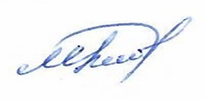 п.ғ.к., доцент                                                                                           Абдакимова М.К.Пәндер циклыПән кодыПән атауыНесие саны.Семестр 1 курс1 курс1 курс1 курс1 курсТаңдау бойынша курс 1Таңдау бойынша курс 1Таңдау бойынша курс 1Таңдау бойынша курс 1Таңдау бойынша курс 1БПKRMKTҚазақстан Республикасының мемлекет және құқық тарихы 51БПKR KKҚР Конституциялық құқығы51Таңдау бойынша курс 2Таңдау бойынша курс 2Таңдау бойынша курс 2Таңдау бойынша курс 2Таңдау бойынша курс 2БПMaiМайнор - https://www.keu.kz/ru/studentu/katalogi-elektivnykh-distsiplin.html51Таңдау бойынша курс 3Таңдау бойынша курс 3Таңдау бойынша курс 3Таңдау бойынша курс 3Таңдау бойынша курс 3БПMaiМайнор - https://www.keu.kz/ru/studentu/katalogi-elektivnykh-distsiplin.html52Пәндер циклыПән кодыПән атауыНесие саны.Семестр3 курс3 курс3 курс3 курс3 курсТаңдау бойынша курс 1Таңдау бойынша курс 1Таңдау бойынша курс 1Таңдау бойынша курс 1Таңдау бойынша курс 1БПВZhБизнес-жоспарлау55БПKasКәсіпкерлік55Таңдау бойынша курс 2Таңдау бойынша курс 2Таңдау бойынша курс 2Таңдау бойынша курс 2Таңдау бойынша курс 2ППOMDOMОрта мектеп дидактикасының өзекті мәселелері55ППSPСалыстырмалы педагогика55Таңдау бойынша курс 3Таңдау бойынша курс 3Таңдау бойынша курс 3Таңдау бойынша курс 3Таңдау бойынша курс 3БПPGZAYПедагогикадағы ғылыми зерттеулердің әдістері мен ұйымдастырылуы55БПPAATПедагогикадағы ақпараттық-аналитикалық технологиялар55